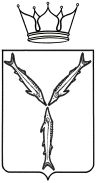 МИНИСТЕРСТВО ТРАНСПОРТА И ДОРОЖНОГО ХОЗЯЙСТВАСАРАТОВСКОЙ ОБЛАСТИП Р И К А Зот _______________ № _______________г. Саратов1. Изменить межмуниципальный маршрут регулярных перевозок пригородного сообщения № 246 П «с. Подгорное - Саратов (Ж/д вокзал)» следующим образом:1.1. Установить в качестве начального остановочного пункта межмуниципального маршрута регулярных перевозок пригородного сообщения № 246 П «с. Подгорное - Саратов (Ж/д вокзал)» новый остановочный пункт «Парк покорителей космоса». Данному маршруту регулярных перевозок пригородного сообщения присвоить следующее наименование – «Парк покорителей космоса - Саратов (Ж/д вокзал)»;1.2. Установить путь следования транспортных средств по межмуниципальному маршруту регулярных перевозок пригородного сообщения № 246 П «Парк покорителей космоса - Саратов (Ж/д вокзал)»:в прямом направлении:- от начального остановочного пункта «Парк покорителей космоса» по автоподъезду к месту приземления Гагарина от автомобильной дороги «Самара – Пугачев – Энгельс – Волгоград» далее по автомобильным дорогам Р-229 «Самара – Пугачев – Энгельс – Волгоград» по автоподъезду к селу Подгорное от автомобильной дороги «Самара – Пугачев – Энгельс – Волгоград» в село Подгорное до остановочного пункта «Подгорное», от остановочного пункта «Подгорное» по автоподъезду к селу Подгорное от автомобильной дороги «Самара – Пугачев – Энгельс – Волгоград», далее по автомобильным дорогам Р-229 «Самара – Пугачев – Энгельс – Волгоград» до остановочного пункта «Дачи завода им. Урицкого» (по улице Урицкого), от остановочного пункта «Дачи завода им. Урицкого» по улице Урицкого, далее по автомобильным дорогам Р-229 «Самара – Пугачев – Энгельс – Волгоград» через рабочий поселок Приволжское (по улицам Гагарина, Веселая) в город Энгельс (по Волжскому проспекту, улицам Маяковского, Тельмана, Максима Горького, Калинина, Петровская, Трудовая, Лесозаводская) далее через автомобильный мост «Саратов – Энгельс» в город Саратов (по улицам Соколовая, Чернышевского, Большая Горная, Чернышевского, Московская, Степана Разина, Большая Казачья, Аткарская) до конечного остановочного пункта «Саратов (Ж/д вокзал)»;в обратном направлении:- от конечного остановочного пункта «Саратов (Ж/д вокзал)» 
по улицам Аткарская, Московская, Чернышевского, Большая Горная, далее через автомобильный мост «Саратов – Энгельс» в город Энгельс (по улицам Лесозаводская, Трудовая, Петровская, Калинина, Максима Горького, Тельмана, Маяковского, по Волжскому проспекту) далее по автомобильным дорогам Р-229 «Самара – Пугачев – Энгельс – Волгоград» через рабочий поселок Приволжское (по улицам Гагарина, Веселая) до остановочного пункта «Дачи завода им. Урицкого» (по улице Урицкого), от остановочного пункта «Дачи завода им. Урицкого» по улице Урицкого по автомобильным дорогам Р-229 «Самара – Пугачев – Энгельс – Волгоград» по автоподъезду к селу Подгорное от автомобильной дороги «Самара – Пугачев – Энгельс – Волгоград» в село Подгорное до остановочного пункта «Подгорное», 
от остановочного пункта «Подгорное» по автоподъезду к селу Подгорное 
от автомобильной дороги «Самара – Пугачев – Энгельс – Волгоград», далее по автомобильным дорогам Р-229 «Самара – Пугачев – Энгельс – Волгоград», далее по автоподъезду к месту приземления Гагарина 
от автомобильной дороги «Самара – Пугачев – Энгельс – Волгоград» 
до начального остановочного пункта «Парк покорителей космоса»;1.3. Установить в пути следования транспортных средств по межмуниципальному маршруту регулярных перевозок пригородного сообщения № 246 П «Парк покорителей космоса - Саратов (Ж/д вокзал)» новый остановочный пункт «Новая Терновка пов.»;1.4. Установить максимальное количество транспортных средств, которое допускается использовать для перевозок пассажиров и багажа по маршруту, в количестве  транспортных средств (автобусов) большого класса – 3 единицы.2. Отделу организации транспортного обслуживания всеми видами пассажирского транспорта, включая такси управления транспорта 
в течение 5 рабочих дней со дня издания настоящего приказа:2.1. Разместить на официальном сайте министерства транспорта и дорожного хозяйства области информацию об изменении межмуниципального маршрута;2.2. Внести изменения в сведения о данном маршруте в реестр межмуниципальных маршрутов регулярных перевозок в Саратовской области.3. Министерству информации и печати Саратовской области опубликовать настоящий приказ.4. Контроль за исполнением настоящего приказа возложить на заместителя министра Козаченко И.А.Министр										           А.В. ПетаевПроект приказа министерства транспорта и дорожного хозяйства «Об изменении межмуниципального маршрута регулярных перевозок пригородного сообщения 
№ 246 П «с. Подгорное - Саратов (Ж/д вокзал)». Заключения по результатам независимой антикоррупционной экспертизы принимаются в рабочее время с 02.04.2021 г. по 09.04.2021 г.: на бумажном носителе – по адресу: г. Саратов, ул. 1-я Садовая, 104; электронной почтой – на адрес: AkishinSI@saratov.gov.ru; факсом - по номеру: 24-61-36. Телефон для справок по вопросам представления заключений по результатам независимой антикоррупционной экспертизы: 24-61-34.Об изменении межмуниципального маршрута регулярных перевозок пригородного сообщения 
№ 246 П «с. Подгорное - Саратов (Ж/д вокзал)»В соответствии со статьей 12 Федерального закона от 13 июля 
2015 года № 220-ФЗ «Об организации регулярных перевозок пассажиров и багажа автомобильным транспортом и городским наземным электрическим транспортом в Российской Федерации и о внесении изменений в отдельные законодательные акты Российской Федерации», статьей 4 Закона Саратовской области от 28 марта 2016 года № 31-ЗСО «Об отдельных вопросах организации регулярных перевозок пассажиров и багажа автомобильным транспортом и городским наземным электрическим транспортом в Саратовской области» и постановлением Правительства Саратовской области от 13 апреля 2017 года № 180-П «О порядке установления, изменения и отмены межмуниципальных маршрутов регулярных перевозок на территории области», ПРИКАЗЫВАЮ: